П Р И К А ЗВ целях реализации статьей 161 и 219 Бюджетного кодекса Российской Федерации, руководствуясь подпунктом 6 статьи 5.1.1 Устава закрытого административно-территориального образования г. Заречный Пензенской областиП Р И К А З Ы В А Ю :1. Утвердить прилагаемый Порядок учета бюджетных и денежных обязательств получателей средств бюджета закрытого административно-территориального образования города Заречного Пензенской области.2. Настоящий приказ опубликовать в печатном средстве массовой информации газете «Ведомости Заречного».3. Настоящий приказ вступает в силу после его официального опубликования.4. Контроль за исполнением настоящего приказа оставляю за собой. Начальник управления								             В.В. СергеевРазослать:В дело 01-03Финансовое управление г. Заречного: Для сведения:Администрация г. ЗаречногоДепартамент образования г. ЗаречногоДепартамент культуры и молодежной политики г. ЗаречногоДепартамент социального развития г. ЗаречногоКомитет по управлению имуществом г. ЗаречногоКомитет по физкультуре и спорту г. ЗаречногоСобрание представителей г. ЗаречногоПриложениеУТВЕРЖДЕНприказом Финансового управления города Заречного Пензенской областиот «___»______ 20____ №_____Порядка учета бюджетных и денежных обязательств получателей средств бюджета закрытого административно-территориального образованиягорода Заречного Пензенской области1. Общие положения1.1. Настоящий Порядок учета бюджетных и денежных обязательств получателей средств бюджета закрытого административно-территориального образования города Заречного Пензенской области  (далее – Порядок) разработан на основании статьей 161 и 219 Бюджетного кодекса Российской Федерации и устанавливает порядок исполнения бюджета закрытого административно-территориального образования города Заречного Пензенской области (далее – бюджета) по расходам в части учета Финансового управления города Заречного Пензенской области (далее – Финансовое управление) бюджетных и денежных обязательств получателей средств бюджета (далее – соответственно бюджетные обязательства, денежные обязательства).1.2. Бюджетные и денежные обязательства учитываются Финансовым управлением по кодам бюджетной классификации расходов бюджетов Российской Федерации. Бюджетные и денежные обязательства, принятые на текущий финансовый год, на первый и второй год планового периода, учитываются отдельно.1.3. Бюджетные и денежные обязательства, подлежащие исполнению за счет средств бюджета, учитываются в пределах неиспользованных остатков лимитов бюджетных обязательств на текущий финансовый год по кодам классификации расходов бюджета.Бюджетные и денежные обязательства, не исполненные в текущем финансовом году или принятые на срок, превышающий пределы текущего финансового года, подлежат первоочередному учету в очередном финансовом году за счет лимитов бюджетных обязательств очередного финансового года.1.4. Учет бюджетных и денежных обязательств осуществляется с применением автоматизированной системы управления бюджетным процессом Пензенской области «АЦК-Финансы» (далее – «АЦК-Финансы») в электронном виде.2. Порядок учета бюджетных обязательств2.1. В соответствии с настоящим Порядком учету подлежат бюджетные обязательства, возникающие из:- заключенных муниципальных контрактов (договоров) на поставку товаров, выполнение работ, оказание услуг для муниципальных нужд с физическими и юридическими лицами, индивидуальными предпринимателями (далее - муниципальный контракт (договор));- исполнительного документа (исполнительный лист, судебный приказ) (далее - исполнительный документ), предусматривающего обращение взыскания на средства бюджета;- решения налогового органа о взыскании налога, сбора, страхового взноса, пеней и штрафов, предусматривающих обращение взыскания на средства бюджетов бюджетной системы Российской Федерации (далее - решение налогового органа);- закона, иного нормативного правового акта, связанные с:социальными выплатами населению;предоставлением субсидий муниципальным бюджетным и автономным учреждениям г. Заречного Пензенской области на выполнение муниципального задания, юридическим лицам, индивидуальным предпринимателям, физическим лицам - производителям товаров, работ, услуг;обслуживанием муниципального долга  г.Заречного Пензенской области;обеспечением выполнения функций исполнительных органов местного самоуправлении и казенных учреждений г.Заречного Пензенской области (за исключением бюджетных обязательств по поставке товаров, выполнению работ, оказанию услуг).2.2. Учет бюджетных обязательств по исполнительным документам и решениям налогового органа осуществляется в соответствии с пунктом 4 настоящего Порядка.2.3. Бюджетные обязательства, возникшие из закона, иного нормативного акта, принимаются к учету на основании принятых к исполнению документов для оплаты денежных обязательств, представленных получателями средств бюджета в соответствии с Порядком санкционирования оплаты денежных обязательств получателей средств бюджета закрытого административно-территориального образования г. Заречный Пензенской области, утвержденным Финансовым управлением. 2.4. Получатели средств бюджета не позднее десяти рабочих дней со дня заключения муниципальных контрактов (договоров) представляют их для регистрации в сектор казначейского исполнения бюджета Финансового управления (далее – сектор казначейского исполнения бюджета).2.5. Регистрация муниципальных контрактов (договоров) при осуществлении закупок товаров, работ, услуг для обеспечения муниципальных нужд с учетом положений Федерального закона от 05.04.2013 № 44-ФЗ «О контрактной системе в сфере закупок товаров, работ, услуг для обеспечения государственных и муниципальных нужд» (с последующими изменениями) (далее - Федеральный закон № 44-ФЗ)».2.6. Постановка на учет бюджетного обязательства осуществляется в «АЦК-Финансы» на основании поступившего документа «Договор» с приложением Сведений о принятом бюджетном обязательстве (далее – Сведения об обязательстве), оформленных по форме согласно приложению № 1 к настоящему Порядку, и документов, подтверждающих принятие получателем средств бюджета бюджетных обязательств (далее – документы-основания):- муниципального контракта (договора) с приложениями, указанными в муниципальном контракте (договоре);- сведений по муниципальному контракту (договору), включенных в реестр контрактов, размещенный на официальном сайте Российской Федерации в информационно-телекоммуникационной сети «Интернет»;- протокола, подтверждающего выбор подрядчика (поставщика) в зависимости от способа размещения заказа, по итогам которого заключен муниципальный контракт (договор);- документа, подтверждающего предоставление обеспечения исполнения муниципального контракта.В случае принятия бюджетных обязательств по нескольким кодам классификации расходов бюджета в Сведениях об обязательстве указывается сумма по каждому коду классификации расходов бюджета.Сведения об обязательстве должны быть подписаны руководителем получателя средств бюджета или уполномоченным лицом, с расшифровкой подписи, содержащей фамилию и инициалы, указанием должности уполномоченного лица и даты подписания документа.Сведения об обязательстве вместе с документами-основаниями представляются в виде файла, содержащего электронные копии бумажных документов, созданные посредством сканирования оригиналов или электронных копий документов.В Финансовое управление электронный документ «Договор» поступает на статусе «Принят».2.7. При постановке на учет бюджетных обязательств уполномоченный работник сектора казначейского исполнения бюджета в течение трех рабочих дней проверяет:1) наличие Сведений об обязательстве и документов-оснований;2) соответствие информации, содержащейся в Сведениях об обязательстве и документах-основаниях;3) правильность применения указанного в Сведениях об обязательстве кода (кодов) классификации расходов бюджета в соответствии с предметом муниципального контракта (договора);4) на основании Сведений об обязательстве правильность заполнения соответствующих реквизитов и показателей электронного документа «Договор»:по разделу «Общая информация»:- номера муниципального (договора);- даты муниципального контракта (договора);- общей суммы муниципального контракта (договора);- суммы муниципального контракта (договора) текущего года;- наименования и реквизитов подрядчика (поставщика);- срока действия муниципального контракта (договора);- основания (краткого содержания предмета муниципального контракта (договора), исходя из предмета муниципального контракта (договора);по разделу «Расшифровка по бюджету»:- кода (кодов) классификации расходов бюджета;5) на непревышение суммы бюджетного обязательства неиспользованным остаткам лимитов бюджетных обязательств по кодам классификации расходов бюджета.2.8. При положительном результате проверки Сведений об обязательстве и документов-оснований на соответствие требованиям, установленными пунктом 2.7. настоящего Порядка, уполномоченный работник сектора казначейского исполнения бюджета принимает на учет бюджетные обязательства. Регистрация бюджетных обязательств в «АЦК-Финансы» осуществляется после перевода электронного документа «Договор» на статус «Зарегистрирован».2.9. Бюджетные обязательства не принимаются к учету в случаях, если:- сумма по муниципальному контракту (договору) превышает неиспользованные остатки лимитов бюджетных обязательств по кодам классификации расходов бюджета;- неверно применен код (коды) классификации расходов бюджета в соответствии с предметом муниципального контракта (договора);- не представлены документы-основания или документы-основания оформлены ненадлежащим образом.Отказ в принятии на учет бюджетных обязательств осуществляется в «АЦК-Финансы» путем перевода электронного документа «Договор» на статус «Отказан» с указанием причины отказа в комментариях.2.10. По запросу получателей средств бюджета  уполномоченным работником сектора казначейского исполнения бюджета формируется отчет о постановке и исполнении принятых на учет бюджетных обязательств в «АЦК-Финансы» согласно приложению № 2 к настоящему Порядку.3. Внесение изменений в бюджетные обязательства3.1. Внесение получателями средств бюджета  изменений в учтенные в Финансовом управлении бюджетные обязательства осуществляются в следующих случаях:- при изменении общей суммы муниципального контракта (договора);- при уточнении реквизитов подрядчика (поставщика) или получателя средств бюджета;- при внесении изменений в Указания о порядке применения бюджетной классификации Российской Федерации или в Решение собрания представителей о бюджете  на очередной финансовый год и плановый период;- при изменениях иных условий муниципального контракта (договора), не противоречащих Федеральному закону № 44-ФЗ.Внесение изменений в бюджетные обязательства осуществляется в течение шести рабочих дней со дня внесения изменений в муниципальный контракт (договор).3.2. В случае внесения изменений в бюджетные обязательства получатели средств бюджета представляют в сектор казначейского исполнения бюджета документы, на основании которых вносятся изменения в муниципальные контракты (договоры), и уточненные Сведения об обязательстве с учетом вносимых изменений.3.3. Уполномоченный работник сектора казначейского исполнения бюджета в течение трех рабочих дней осуществляет проверку представленных документов в порядке, предусмотренном пунктом 2.7. настоящего Порядка, и при положительном результате проверки согласовывает изменения в бюджетные обязательства путем перевода в «АЦК-Финансы» электронного документа «Договор» на статус «Зарегистрирован».4. Порядок учета бюджетных обязательствпо исполнительным документам и решениям налоговых органов4.1. Постановка на учет бюджетных обязательств, возникших на основании исполнительных документов и решений налоговых органов, осуществляется на основании Сведений об обязательстве и документов-оснований:- исполнительного документа с приложенным к нему решением суда или решения налогового органа;- уведомления должника о поступлении исполнительного документа или решения налогового органа;- предоставленной получателем бюджетных средств в произвольной письменной форме информации об источниках образования задолженности и кодах бюджетной классификации, по которым должны быть произведены расходы по исполнению исполнительного документа или решения налогового органа.4.2. В Финансовое управление электронный документ «Договор» с типом документа «Исполнительный лист» поступает в «АЦК-Финансы» на статусе «Согласование».4.3. При поступлении на учет бюджетного обязательства, возникшего на основании исполнительных документов и решений налоговых органов, уполномоченный работник сектора казначейского исполнения бюджета в течение одного рабочего дня проверяет наличие документов-оснований и правильность применения кодов бюджетной классификации и кодов аналитического учета, сверяет идентичность реквизитов и показателей, отраженных в Сведениях об обязательстве и документах-основаниях, реквизитам и показателям, содержащимся в электронном документе «Договор» с типом документа «Исполнительный лист»: номера, даты выдачи и суммы исполнительного документа или решения налогового органа; наименования и банковских реквизитов физического или юридического лица, перед которым у получателя средств бюджета  в соответствии с исполнительным документом возникло обязательство, или наименования и банковских реквизитов налогового органа для перечисления средств на основании решения налогового органа.4.4. При положительном результате проверки бюджетных обязательств, возникших на основании исполнительных документов и решений налоговых органов, уполномоченный работник сектора казначейского исполнения бюджета принимает на учет бюджетное обязательство в «АЦК-Финансы» путем перевода электронного документа «Договор» с типом документа «Исполнительный лист» на статус «Зарегистрирован».4.5. Если представленные документы-основания не соответствуют требованиям пункта 4.3. настоящего Порядка, уполномоченный работник сектора казначейского исполнения бюджета отказывает в регистрации бюджетного обязательства путем перевода электронного документа «Договор» с типом документа «Исполнительный лист» на статус «Отказан» с указанием причины отказа.5. Порядок учета денежных обязательств5.1. Денежное обязательство принимается Финансовым управлением на учет в момент поступления документов для оплаты денежного обязательства, представляемых получателями средств бюджета  в соответствии Порядком санкционирования оплаты денежных обязательств получателей средств бюджета закрытого административно-территориального образования г. Заречный Пензенской области.5.2. Основанием для постановки на учет денежного обязательства являются:- электронный документ «Заявка на оплату расходов», сформированный в «АЦК-Финансы»;- документы, подтверждающие возникновение денежного обязательства по зарегистрированному муниципальному контракту (договору) и принятому на учет Министерством бюджетному обязательству;- документы, подтверждающие возникновение у получателей средств бюджета Пензенской области денежных обязательств в соответствии с законом, иным нормативным правовым актом;- иные документы, являющиеся основанием для возникновения денежного обязательства.5.3. При нарушении получателем средств бюджета положений настоящего Порядка Финансовое управление приостанавливает санкционирование оплаты денежных обязательств получателя средств бюджета путем отказа уполномоченным сотрудником сектора казначейского исполнения бюджета в санкционировании электронного документа «Заявка на оплату расходов». Информирование получателя средств бюджета Пензенской области об отказе производится через доведение причины отклонения, сформированной и отправленной через «АЦК-Финансы».Приложение № 1к Порядку учета бюджетных и денежныхобязательств получателей средств                                                                                          бюджета закрытого административно-территориального образованиягорода Заречного Пензенской области,                                                                   утвержденному приказом Финансового управления города Заречного Пензенской областиот «____» _________20___ № ___Сведенияо принятом бюджетном обязательствеПриложение № 2к Порядку учета бюджетных и денежныхобязательств получателей средств бюджета закрытого административно-территориального образования города Заречного Пензенской области,                                                                   утвержденному приказом Финансового управления города Заречного Пензенской областиот «____» _________20___ № ___Финансовое управление города Заречного Пензенской области                      (наименование органа, исполняющего бюджет)Отчето постановке и исполнении принятых на учетбюджетных обязательств_____________________________________________________________________наименование получателя средств бюджета г. Заречного Пензенской области__________________________________________________________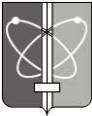 Закрытое административно-территориальное образование г. Заречный Пензенской областиФИНАНСОВОЕ УПРАВЛЕНИЕ Г. ЗАРЕЧНОГОот№ФИОПодписьДатаА.А. ТарановаН.А. ШаролаповаИ.Е. ГромикаГ.И.УренцоваЕ.В.МаксаковаН.Н.ЩипуноваД.А.ТренкинИ.В.Мещерякова1.Наименование получателя бюджетных средств2.Код получателя бюджетных средств3.Наименование документа4.№ документа5.Дата документа6.Общая сумма муниципального контракта, договора (в том числе с разбивкой по годам)7.НДС (в т.ч.)8.Срок действия муниципального контракта, договора9.Реквизиты подрядчика (поставщика):10.ИНН/КПП11.Наименование12.Расчетный счет13.БИК/Наименование банка14.Корреспондентский счет15.Предмет муниципального контракта, договора (с указанием количества поставляемого товара, объема выполняемых работ, оказываемых услуг)16.Форма, сроки и порядок оплаты товаров, работ, услуг (с указанием размера авансового платежа)17.Способ определения поставщика (подрядчика, исполнителя)18.Реквизиты документа, подтверждающего основание заключения муниципального контракта19.Размер обеспечения исполнения муниципального контракта20.Номер записи в реестре контрактов21.Источник финансирования (код классификации расходов бюджета)22.Подпись ответственного лица (расшифровка), контактный телефон23.Подпись главного распорядителя (расшифровка подписи, штамп)НомерДатаОбщая сумма государственного контракта, договораСумма текущего годаСумма исполненияПодрядчик (поставщик)ИНН подрядчика (поставщика)КПП подрядчика (поставщика)Банк подрядчика (поставщика)Расч. счет подрядчика (поставщика)Основание (предмет государственного контракта, договора)ВСРФСРЦСРВРКОСГУДоп ФКДоп КРкод цели12345678910111213141516171819Итого